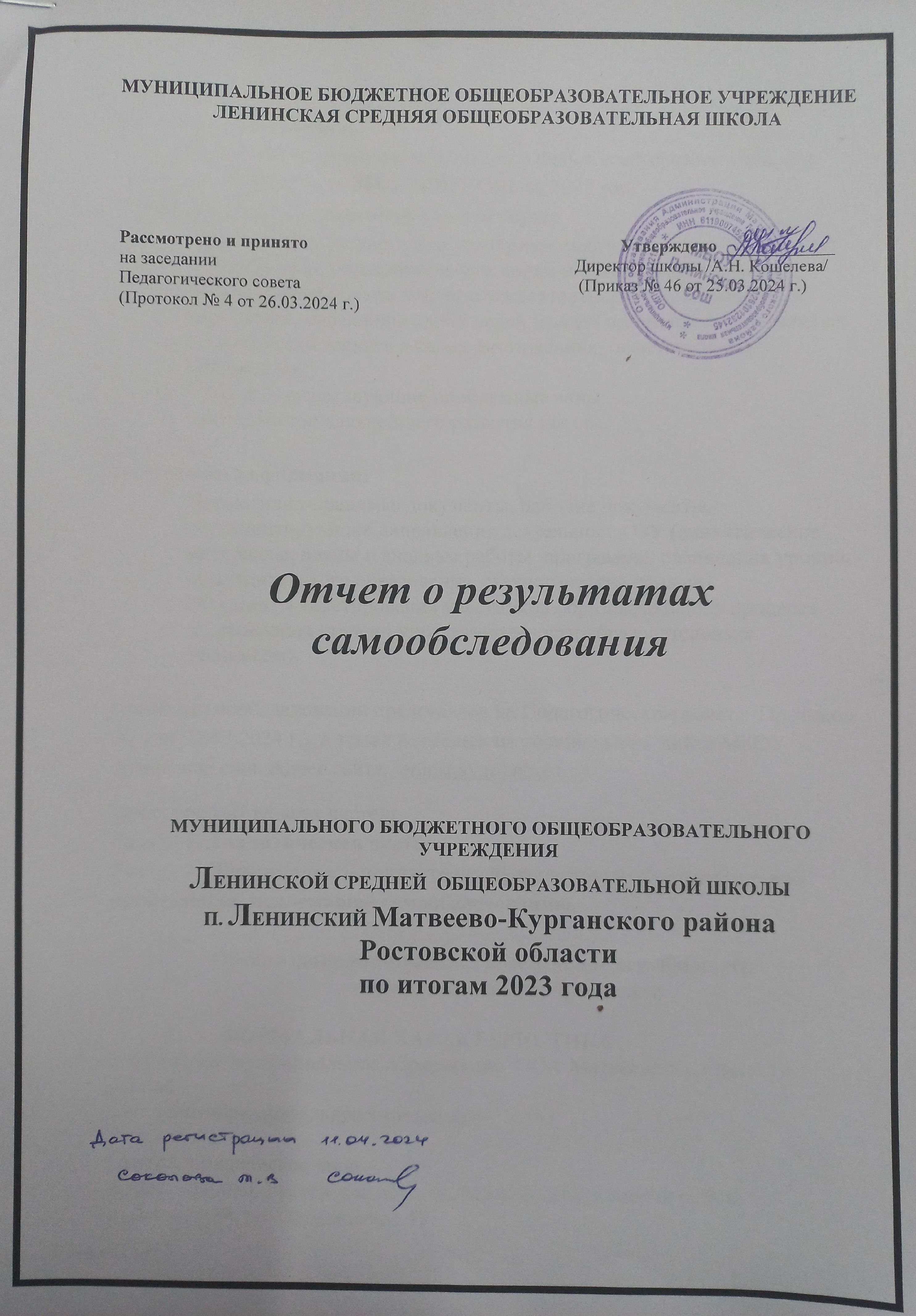 ВведениеЦель самообследования: Проведение внутренней экспертизы с целью всестороннего анализа деятельности МБОУ ЛЕНИНСКОЙ СОШ  за 2023 год. Процедура самообследования способствует:Определению соответствия критериям показателей государственной аккредитации, образовательным целям и социальным гарантиям.Рефлексивной оценке результатов деятельности педагогического коллектива, осознанию своих целей и задач и степени их достижения.Возможности заявить о своих достижениях, отличительных показателях.Отметить существующие проблемные зоны.Задать вектор дальнейшего развития школы.Источники информации:Нормативно-правовые документы, рабочие документы, регламентирующие направления деятельности ОУ (аналитические материалы, планы и анализы работы, программы, расписания уроков, дополнительного образования, статистические данные).Результаты анкетирования участников образовательного процесса (определения степени удовлетворенности образовательным процессом).Отчет о самообследовании представлен на Педагогическом совете (Протокол № 4 от 22.03.2024 г.), а также размещен на официальном  сайте МБОУ Ленинская сош. Адрес сайта: leninskay.mkobr61.ruОтчет состоит из двух частей:Раздел 1. Аналитическая часть.Раздел 2. Информация о показателях деятельности образовательной организации, подлежащей самообследованию.Организационно-правовое обеспечение деятельностиобразовательного учреждения1. 	ФОРМАЛЬНАЯ ХАРАКТЕРИСТИКАУчредитель: муниципальное образование  ООА Матвеево-Курганского районаТип: общеобразовательное учреждениеВид: школаСтатус: юридическое лицоАдрес:   346980, Ростовская область, Матвеево-Курганский район, п. Ленинский, ул. Центральная 47.E-mail: mk_763@ mail. ruАдрес сайта: leninskay.mkobr61.ruДиректор: Кошелева Алла Николаевна1.1 Лицензия на образовательную деятельность, государственная аккредитация Лицензия на право ведения образовательной деятельности: №2275 от 09.04.2012 г., срок действия – бессрочно, выдана Региональной службой по надзору и контролю в сфере образования Ростовской области. Серия 61  №001305. Приложение  №1 к лицензии от 09.04.2012г    № 2275  Серия 61П01  №0003902.   Общее образование следующих уровней: Начального общего образования;Основного общего образования;Среднего  общего образования.      Дополнительное образование: Дополнительное образование детей и взрослых.Свидетельство о государственной аккредитации:    регистрационный  № 1614 от 17.04.2012г., действительно по 17.04.2024г.Серия ОП 025558.Выдано Региональной службой по надзору и контролю в сфере образования Ростовской области. Перечень общеобразовательных программ,  прошедших государственную аккредитацию: Программа начального общего образования;Программа основного общего образования;Программа среднего (полного) общего образования.         1.3.Экономические и социальные условия территории нахожденияМуниципальное бюджетное общеобразовательное учреждение Ленинская средняя общеобразовательная школа находится в п. Ленинском. Школа располагается в одном здании, отдельно расположено  здание мастерской (учебный процесс там не ведется по причине малого количества обучающихся). Здание школы построено в 1957 году  (65 лет).      Школа оснащена  современным учебным оборудованием в достаточном количестве, обладает современной спортивно-оздоровительной базой -  приспособленным кабинетом под спортивный зал, оборудованной  пришкольной спортивной площадкой.      Жилой фон села представлен частным сектором. В селе имеются учреждения дополнительного образования: сельский Дом Культуры, сельская библиотека. Возможность вышеизложенных культурных центров школа использует в организации внеклассной и внешкольной работы. Таким образом, воспитательная система школы ориентируется на воспитательный потенциал окружающей школу социальной, предметно-эстетической и природной среды.2. ПРИОРИТЕТНЫЕ ЦЕЛИ И ЗАДАЧИ ШКОЛЫ:- предоставление возможности учащимся получить за счет бюджетного финансирования полноценное образование, соответствующее современным требованиям, позволяющее успешно продолжать образование в средних или высших учебных заведениях;- создание условий для получения и усвоения, а также успешного применения учащимися умений, навыков и знаний в соответствии с реализуемыми программами;- сохранение психофизического здоровья учащихся;- развитие творческих способностей  всех участников образовательного процесса,-оптимизация содержания и организации образовательного процесса;-воспитание личности, способной к самореализации и саморазвитию, обладающей высокими нравственными качествами;-повышение качества и результативности образовательного процесса и придание ему стабильной положительной динамики.Исходя из поставленных целей, педагогический коллектив школы ведет поиск, направленный на:-совершенствование процесса обучения, позволяющее  учащимся наиболее оптимально пройти процесс самоопределения и адаптации и занять активную позицию в обществе;-апробацию на практике эффективных образовательных технологий, помогающих учащимся овладеть широким спектром способов усвоения знаний, включая учебное  исследование, проектную деятельность,  формирующих устойчивые навыки умственного труда, осознанного владения интеллектуальными умениями  в системе методической работы школы;- разработку и апробацию программных и учебно-методических материалов по оптимизации содержания и технологий, применяемых в образовательном процессе;-совершенствование процесса формирования учебного плана образовательного учреждения на основе Федерального базисного  плана для образовательных   учреждений, реализующих программы общего образования с учетом специфики сельской школы;- гуманизацию системы отношений между участниками образовательного процесса на основе создания оптимальных условий для развития творческих  способностей  и учета возможностей каждого учащегося в практике образовательного  процесса.2.1.ОСНОВНЫЕ ЗАДАЧИ РАБОТЫ ШКОЛЫ В ПЕРСПЕКТИВЕ:1.Оптимизация организации, содержания и технологий образования на  основе информатизации образовательного процесса.2.Внедрение в образовательный процесс новых технологий, позволяющих учащимся эффективно усваивать новые знания, умения и навыки.3. Необходимо продолжение работы в следующих направлениях:- поиск содержания и организационных форм включения учащихся в исследовательскую деятельность как в процессе обучения, так и в самостоятельной работе;- отработка групповых методов проведения занятий, выполнения исследовательских и проектных работ;- продолжение экспериментальной деятельности в области инновационных форм и поиска оптимального варианта организации образовательного процесса и построения учебного плана школы, исходя из существующих условий;- повышение качества образования и итоговых показателей образовательного процесса.Школа является центром воспитания в социуме.Содержание образовательного процессаДанные о контингенте обучающихсяВ  школе  77 обучающихся (11 классов)Контингент обучающихся разнообразный, но большинство семей ориентированы на получение их детьми образование, на создание комфорта и безопасности. В силу загруженности  на работе многие родители стремятся оградить своих детей от различных асоциальных явлений и защитить  от внешних факторов, мешающих личностному  становлению. Поэтому школа работает  не только по реализации вышеуказанных образовательных и учебных программ, но и созданию условий для внеурочной деятельности исходя из кадровых возможностей школы.   В 2022-2023 учебном году в школе обучались – 77 уч .                1-я ступень – 29 человек.          2-я ступень – 41 человек                3-я ступень – 7 человек.       Все классы занимались в 1-ую смену. Начало обучения - 8 ч.30 мин. Пятидневная рабочая неделя.Обучение в старшем звене -  универсальное, что даёт обучающимся сельской местности возможность получать знания по всем изучаемым дисциплинам и выбрать высшее учебное заведения после окончания 11-ого класса любого профиля, исходя из желания и уровня подготовки.Среднее количество учащихся в классе составляет  7 человек. В последние годы наблюдается  рост численности учащихся школы.Конкурса при приёме в школу не предусмотрено Уставом школы. Взимания вступительного взноса не производится.Структура управления, органы государственно-общественного управления и самоуправленияАдминистративное управление школой осуществляет директор и его заместитель. Основной функцией директора школы является координация усилий всех участников образовательного процесса через педсовет, методический совет,  профсоюз, совет родителей (законных представителей),  совет обучающихся.         Родительские комитеты и совет родителей  в классах помогают наладить взаимодействие педагогического коллектива  и родителей, решают многие организационные вопросы, оказывают существенную поддержку  образовательно-воспитательному процессу. Основными направлениями  управленческой деятельности: Формирование мотивации учителей к инновационной деятельности. Создание условий для профессионального роста и саморазвития. Расширение возможности в реализации функций управления. Стимулирование продуктивной деятельности. Формирование и развитие рефлексивных умений, позволяющих критически анализировать собственную деятельность.Развитие системы взаимодействия всех уровней  ответственности в достижении целей и задач школы. Сведения об учебных программах, используемых образовательным учреждением; утвержденные рабочие программы следующих учителей –предметников, составленные на основе государственных типовых образовательных программ:Дополнительные образовательные программы, реализуемые образовательным учреждением:Рабочие программы по кружковой деятельности:С целью учета качественных образовательных изменений у обучающихся в 2023 году педагогами  школы проводился мониторинг знаний и умений учащихся. Результаты мониторинга  учитывались в организации работы с детьми, в частности при подготовке к итоговой аттестации.Оценка качества образованияУспеваемость обучающихся в 2-4 классах за первое полугодие по образовательному учреждениюУспеваемость обучающихся в 5-9 классах за первое полугодие по образовательному  учреждениюУспеваемость обучающихся в 10-11 классах за первое полугодие по образовательному учреждениюОбразовательные технологии и методы обучения, используемые в образовательном  процессе            В настоящее время в России идет становление новой системы образования, ориентированной на вхождение в мировое образовательное пространство. Этот процесс сопровождается существенными изменениями в педагогической теории и практике УВП.Происходит смена образовательной парадигмы: предлагаются иное содержание, иные подходы, иное право, иное поведение. В российском образовании провозглашен сегодня принцип вариативности, который дает возможность педагогическим коллективам учебных заведений выбирать и конструировать педагогический процесс по любой модели, включая авторские. В этом направлении идет и процесс образования: разработка различных вариантов его содержания, использование возможностей современной дидактики в повышении эффективности образовательных структур, научная разработка и практическое обоснование новых идей и технологий. При этом важна организация своего рода диалога различных педагогических систем и технологий обучения, апробирования на практике новых форм – дополнительных и альтернативным государственной системе образования, использование в современных российских условиях целостных педагогических систем прошлого.             Углубленное изучение особенностей инновационных технологий обучения и их внедрение станет действенным фактором развития мышления учителя. В конечном итоге через внедрение инновационных технологий повысится уровень развития учащихся.Педколлективом школы в своей работе  в 2023 году использовались            элементы современных педтехнологий:          В течение последних 5 лет стали реализовываться такие современные педтехнологии как:Учителю дано право на творческое самовыражение, выбор форм и методов обучения и воспитания, выбор педагогических технологий обучения. Педколлектив имеет богатый творческий потенциал и систематически работает над повышением своего профессионального мастерства.Переход на новые ФГОС и реализация ФООПВо втором полугодии 2022-2023 учебного года школа проводила подготовительную работу по внедрению с 1 сентября 2023 года федеральных образовательных программ начального, основного и среднего общего образования. МБОУ Ленинская  разработала и утвердила дорожную карту, чтобы внедрить новые требования к образовательной деятельности. В том числе определило сроки разработки основных общеобразовательных программ – начального общего и основного общего образования в соответствии с ФОП.Деятельность рабочей группы в 2023 году по подготовке Школы к переходу на обновленные ФГОС и внедрению ФОП можно оценить как хорошую: мероприятия дорожных карт по переходу на обновленные ФГОС и внедрению ФОП реализованы на 100 процентов.С 1 сентября 2023 года в соответствии с Федеральным законом от 24.09.2022 № 371-ФЗ МБОУ Ленинская сош приступила к реализации ООП всех уровней образования в соответствии с ФОП. Школа разработала и  приняла на педагогическом совете 27.06.2023 (протокол № 11) основные общеобразовательные программы – начального общего, основного общего и среднего общего образования, отвечающие требованиям федеральных образовательных программ, а также определила направления работы с участниками образовательных отношений для достижения планируемых результатов.В марте 2023 года МБОУ Ленинская сош  приняла решение о переходе на обучение в соответствии с обновленными ФГОС НОО и ООО 3–4-х классов и 7-х классов в соответствии с планом-графиком Минпросвещения (письме от 15.02.2022 № АЗ-113/03).С 1 сентября 2023 года осуществляется реализация ООП НОО и ООП ООО по обновленным ФГОС в 1-2 в 5-7-х классах на уровне ООО.С 1 сентября 2023 года школа реализует 5 основных общеобразовательных программ, разработанных в соответствии с ФОП уровня образования:Для 1-2 классов – ООП НОО, разработанную в соответствии с ФГОС НОО, утвержденным приказом Минпросвещения России от 31.05.2021 № 286 и ФОП НОО, утвержденной приказа Минпросвещения России от 18.05.2023 № 372;Для 3-4 классов – ООП НОО, разработанную в соответствии с ФГОС НОО, утвержденным приказа Минобрнауки России от 06.10.2009 № 373 и ФОП НОО, утвержденной приказом Минпросвещения России от 18.05.2023 № 372;Для 5-6 классов – ООП ООО, разработанную в соответствии с ФГОС ООО, утвержденным приказом Минпросвещения России от 31.05.2021 № 287 и ФОП ООО, утвержденной приказом Минпросвещения России от 18.05.2023 № 370;Для 7-9-х классов – ООП ООО, разработанную в соответствии с ФГОС ООО, утвержденным приказом Минобрнауки России от 17.12.2010 № 1897 и ФОП ООО, утвержденной приказом Минпросвещения России от 18.05.2023 № 370;Для 10-11-х классов – ООП СОО, разработанную в соответствии с ФГОС СОО, утвержденным приказом Минобрнауки России от 17.05.2012 № 413 и ФОП СОО, утвержденной приказом Минпросвещения России от 18.05.2023 № 371. Основные направления воспитательной деятельности.В 2023 году воспитательная работа школы осуществлялась в соответствии с целями и задачами школы на этот учебный год. Основной целью воспитательной работы являлось создание в школе условий для всестороннего развития личности, для самовыражения и саморазвития учащихся. Под этим подразумевается формирование у обучающихся таких целостных качеств как аккуратность, исполнительность, чувство долга, искренность, правдивость, доброжелательность, развитие их самостоятельности, общественной активности, воспитание умения находить общий язык со своими сверстниками и взрослыми, поставить цель и добиваться ее достижения, проявлять инициативу,  развития организаторских способностей учащихся.Для реализации поставленной цели были сформулированы следующие задачи воспитательной деятельности:Содействие формированию активной жизненной позиции, высоких нравственных качеств у школьниковСодействие формированию сознательного отношения подростков к своему здоровью, к здоровому образу жизниПредоставление учащимся возможностей выбора творческой деятельности и способов её реализации.Содействие в формировании нравственных понятий о саморазвитии, взаимопонимании.Для реализации поставленных  задач были определены  приоритетные направления, через которые и осуществлялась воспитательная работа:Интеллектуальное;Гражданско-патриотическое;Спортивно-оздоровительное;Профилактическая работа;Экологическое;Нравственно-эстетическое;Работа с родителями;Дополнительное образование детей;Работа с «Трудными детьми»Работа с «Одаренными детьми»Виды внеклассной, внеурочной деятельности Для реализации основных направлений  воспитательной работы школы использовались различные формы работы:-экскурсии,-предметные недели, тематические месячники,-библиотечные уроки,-предметные олимпиады,-интеллектуальные игры, викторины,-посещений учреждений культуры (спектакли, представления),-«Уроки мужества»,-организация и проведение праздников,-акции профилактической направленности,-Дни здоровья,-соревнования по различным видам спорта,-единые классные часы, лекции, беседы,-выставки детских рисунков, поделок и творческих работ учащихся,-конкурсы,- профилактические недели-цикл занятий по внеурочной деятельности «Разговоры о важном» (каждый понедельник)Воспитательная работа школы охватывала весь педагогический процесс, интегрируя учебные знания, занятия в объединениях дополнительного образования, экскурсионную деятельность, внеклассные и внешкольные мероприятия. Интеллектуальное направление.                 Формированию приоритета знаний в жизни школьников способствовали предметные олимпиады, которые проходили в школе по многим предметам. Победители олимпиад были торжественно награждены грамотами и призами  на общешкольных линейках. Этой же цели способствовало участие в международных играх: «Сказочная математика»   «Русский медвежонок», «Кенгуру»,  «Мультитест»; «Лингвистический детектив»,  «Я – лингвист»  всероссийских дистанционных олимпиадах по   русскому в «Центре поддержки талантливой молодежи», по биологии, английскому языку, математике в ИРШО «Осенние дни»; всероссийская олимпиада «Сириус» по биологии,  в которых активно участвовали наши ученики. Развитие интеллекта происходит у ребят, участвующих в общешкольных, районных и областных  мероприятиях. В 2022 году обучающиеся школы активно принимали участие в конкурсах рисунков и поделок: районные конкурсы и акции –«Месяц доброты»,  «Безопасные дороги», «Экология», «Зимняя сказка»,  «Моя любимая мама», «Новый год – любимый праздник», «Рождественский вертеп», «Защитим природу от пожаров», «Служу Росси», «Защитник Отечества- Герой нашего времени» и др.Вывод: Благодаря работе учителей-предметников и классных руководителей многие учащиеся нашей школы стали победителями и призерами районных конкурсов. Учащиеся активно принимали участие в праздниках, конкурсах, предметных неделях. В следующем учебном году целесообразно продолжить создание условий для развития интеллектуальных способностей учащихся, для этого необходимо распределить ответственность за проведение праздников по отдельным  классам.Благодаря самоуправлению ребята стали самостоятельнее, активнее, стали чаще проявлять инициативу. Участвуя в различных проектах, дети стали более тесно сотрудничать друг с другом.Гражданско-патриотическое направление.        Гражданско-патриотическое направление – это одно из основных направлений  воспитательной работы школы, целью которого является воспитание гражданина любящего свою Родину, знающего свои права и обязанности и уважающего права других людей.            Для реализации цели были поставлены следующие задачи:-      создать единое воспитывающее пространство школы  для формирования Гражданина; -       создать условия для получения учащимися информации по гражданскому самоопределению;                      -       пробуждать интерес к истории нашего государства, родного края;-       развивать навыки поисково-исследовательской деятельности;-       воспитывать чувство ответственности за судьбу России,-       готовность к выполнению гражданского долга и конституционных обязанностей по защите Родины;            Работа по гражданско-патриотическому воспитанию велась согласно Плану патриотического воспитания учащихся МБОУ Ленинской сош, разработанном в соответствии с Государственной программой «Патриотическое воспитание граждан Российской Федерации». В плане имеются следующие содержательные линии:  работа по патриотическому воспитанию в ходе подготовки празднования Великой  Победы советского народа в Великой Отечественной войне 1941–1945 годов, сохранение традиций, Работа по патриотическому воспитанию в ходе подготовки и проведения мероприятий, посвященных славным историческим событиям России, формирование позитивного отношения к военной службе,  использование государственных символов Российской Федерации в патриотическом воспитании обучающихся, физкультурно-оздоровительная и военно-спортивная деятельность, воспитательные и развивающие мероприятия для допризывной молодёжи, совершенствование информационного обеспечения гражданского и патриотического воспитания граждан, Дни Памяти, краеведение, научно-исследовательская работа патриотической направленности, распространение опыта работы по патриотическому воспитанию.Основные мероприятия этого учебного года были проведены в рамках  празднования Великой Победы в ВОВ. Это и уроки мужества, посвященные годовщине освобождения села от немецко-фашистских захватчиков,  мероприятия, посвященные Дню Защитника Отечества, которые прошли во всех классах. Учащиеся школы совместно с учителями  совершили неоднократно  экскурсию в сельскую библиотеку, где для них были проведены такие мероприятия, как  «Афганистан болит в душе моей», урок мужества «Защитникам Ленинграда посвящается», мероприятия, посвященные Дню героев Отечества, концерт, посвященный Дню Победы.  Обучающиеся 1-11 классов  и педагоги приняли самое активное участие в следующих различных акциях, митингах, флешмобах, в том числе онлайн.В канун праздника фасад школы был украшен символами мира – голубями и флагами.Вывод:  В следующем учебном году в рамках гражданско-патриотического воспитания целесообразно продолжить создание условий для формирования нравственных ценностей и ведущих жизненных ориентиров. Провести цикл классных мероприятий по воспитанию патриотизма и гражданственности. Спортивно-оздоровительное направление.     Работа по спортивно-оздоровительному  направлению велась согласно плану работы школы в соответствии с целевой воспитательной  программой. Все мероприятия были направлены  на сохранение и укрепление здоровья обучающихся, а также на формирование у детей здорового образа жизни. Систематически все классные руководители проводят работу, направленную на укрепление и сохранение здоровья обучающихся. Учителем физкультуры  Деевым А.В. были организованы и проведены товарищеские встречи в соревнованиях по теннису, волейболу, мини-футболу, соревнования в рамках месячника оборонно-массовой работы. «Веселые старты», соревнования ко Дню Защитника Отечества, «Краса в погонах».  В течение года школьники неоднократно принимали участие в районных спортивных соревнованиях и школьных днях здоровья. Также проводились учебные тренировки по пожарной безопасности и ГО. В апреле в школе был проведен «Месячник по организации правильного питания» в целях повышения эффективности формирования полезных навыков и привычек, связанных с правильным питанием и здоровым образом жизни.Выводы: Работа в этом направлении должна быть продолжена, т.к. проблемы здорового образа жизни на сегодня актуальна. Классным руководителям нужно активнее проводить работу по вовлечению ребят для участия в спортивных мероприятиях и посещения  спортивных кружков. А родителям внимательнее следить за здоровьем своих детей и их питанием.Профилактическая работаОсобое внимание в прошедшем  учебном году уделялось профилактической работе. Все мероприятия были организованы и проведены согласно планам  по  профилактике детского дорожного травматизма, профилактике вредных привычек,  профилактике правонарушений и преступлений несовершеннолетними, профилактике самовольных уходов, суицидов. Классными  руководителями проведены профилактические мероприятия по ПДД, мероприятия по предупреждению  распространения гриппа и ОРВИ, COVID-19 , проведены беседы по предупреждению террористических актов, беседы по пожарной безопасности.Классными  руководителями проведены  профилактические мероприятия по ПДД, мероприятия по предупреждению  распространения гриппа и ОРВИ, новой коронавирусной инфекции, проведены беседы по предупреждению террористических актов, беседы по пожарной безопасности, по безопасности на железной дороге, беседа о недопустимости управления транспортным средством лицом, не достигшим 18-летнего возраста». Раздача памяток –предупреждения о контроле родителями детей, о недопустимости пребывания детей на льду в осенне-зимний период. Проведены беседы, анкетирование.В течение года  в школе были организованы и проведены недели безопасности на дорогах с целью учить выполнять правила безопасного поведения на улицах и дорогах, воспитывать бережное отношение к своему здоровью. Была проведена линейка, посвященная окончанию учебного года. Для обучающихся 1 – 11 классов, классными руководителями были проведены беседы, в том числе онлайн,  в ходе которых рассматривались вопросы о детском травматизме, выяснялись их причины, обсуждались меры безопасного поведения.Классными руководителями были проведены классные часы по предупреждению неуспеваемости, профилактике здорового питания, безопасности в социальных сетях, профилактике употребления ПАВ.В течение года организована работа по профилактике и предупреждению самовольных уходов несовершеннолетних из семей. Были организованы посещения семей на дому во время весенних , осенних и летних каникул с целью проверки занятости детей в каникулярное время. Также проводилась профилактическая работа по противодействию экстремизму, приняты меры по профилактике суицидов в дополнение к имеющемуся плану работы, меры о безопасности на водных объектахВ октябре все  обучающиеся 7-11 кл прошли социально-психологическое тестирование.В период всех школьных каникул организуется досуговая деятельность.Экологическое направление.Работа по экологическому направлению велась учителем географии , учителем начальных классов, а также всеми классными руководителями. В месячник  экологической  работы, который прошел в октябре, входили конкурсы, акции, экологические внеклассные мероприятия, день древонасаждений. Обучающиеся Ленинской школы дружно вышли на школьный двор и приняли активное участие в акции. Также учащиеся принимали активное участие в очистке от мусора улиц и стадиона поселка.Вывод. В следующем учебном году продолжить работу по экологическому воспитанию. Руководителю кружков  привлекать детей для участия в экологических конкурсах.Нравственно-эстетическое направление.      Работа по нравственно-эстетическому  направлению велась классными руководителями в течение всего учебного года. Сохранить человеческое достоинство, душевную теплоту и внимание к близкому человеку, не потерять способность воспринимать жизнь в ее красоте и гармонии, относиться к окружающему миру с любовью и заботой – вот основные задачи, которые необходимо воспитывать в детях. Работая в этом направлении, в школе было проведено достаточное количество мероприятий. Это различные конкурсы рисунков: «Изучаем ПДД», «Мамочка моя», и др., участвуя в этих мероприятиях, ребята смогли реализовать свои творческие способности, формировать художественно-эстетические взгляды и убеждения, развивать интерес к различным видам искусства. Активное участие принимают все школьники в концертах посвящённых различным красным датам календаря и традиционным праздникам: 1 сентября, «Праздник  осени», «День учителя», «День матери», вечер встречи выпускников, 23 февраля, 8 марта, последний звонок, выпускной вечер.Работа с родителями.В течение года велась  работа с родителями, целью которой было- дать психолого-педагогические знания через родительские собрания, родительские всеобучи,  консультации администрации школы, классных руководителей по социальным вопросам, вопросам педагогической коррекции складывающихся отношений между детьми и взрослыми в отдельных семьях, родительские лектории, индивидуальные беседы об особенностях возраста и методах подхода к воспитанию ребенка, по профилактике суицида, употребления ПАВ, безнадзорности и правонарушений, сохранению и укреплению здоровья. Собрания проходили по классам. Классные руководители сами определяли темы своих собраний. Вся проделанная работа по данному направлению заслуживает удовлетворительной оценки. За истекший год было сделано немало, но остаются вопросы, над которыми необходимо работать – уровень посещаемости родительских собраний в некоторых классах остается по-прежнему низкий, что негативно влияет на поведение учащихся, успеваемость, отсутствие интереса к школьной жизни в целом, нежелание развиваться творчески, физически, интеллектуально, что в свою очередь влияет на рост правонарушений среди детей и подростков, необходимо активнее привлекать родителей к планированию воспитательной деятельности, разнообразить формы работы с родителями. Дополнительное образование детей.В школе созданы условия для внеурочной деятельности учащихся. 100%  обучающихся охвачены дополнительным образованием. Система дополнительного образования в нашей школе представляет возможность заниматься разным возрастным группам, начиная с первоклассника и до учащихся старших классов. Вывод:Условия, созданные в школе для дополнительного образования, способствуют развитию творческих способностей учащихся, их личному развитию и социализации.Повышение уровня самооценки, проявление инициативы – это тот результат, к которому мы стремимся. К тому же у ребенка меньше остается незанятого времени, значит, меньше времени он будет бесцельно слоняться по улицам, снижается риск попадания в неблагоприятные  компании. Поэтому необходимо всех детей из группы риска привлекать в кружки. Работа  классных руководителей.Для обеспечения успешной воспитательной деятельности в школе работает  МО классных руководителей. В нём  работает 10  классных руководителей. У каждого есть свои особенности в работе с классом, свои «излюбленные» темы, приемы работы. В этом учебном году все  классные руководители очень ответственно подошли к работе по составлению плана воспитательной работы класса. Учителями был исследован уровень воспитанности класса  и выявлены проблемы, как отдельных учащихся, так и всего классного коллектива на основе которой и была выбрана основная цель воспитательной работы на год. В течение прошедшего учебного года проведено 5 заседаний МО классных руководителей. Все члены методического объединения посещали открытые классные часы и внеклассные мероприятия.    Цель посещения открытых классных часов и внеклассных мероприятий членами МО:1.    Знакомство с формами проведения классных часов и внеклассных мероприятий, повышающих роль органов ученического самоуправления в классе.2.    Знакомство с формами проведения классных часов и внеклассных мероприятий и методами работы с учащимися, помогающими осуществлять принцип индивидуального подхода к учащимся в воспитании.3.    Знакомство с формами и методами проведения личностно-ориентированного классного часа или внеклассного мероприятия.4.    Многие классные руководители повышают своё мастерство путем знакомства с новинками педагогической литературы, передовым опытом, внедрения в свою работу новых форм и методов работы с детским коллективом.Вывод:Несмотря на все хорошее, что можно  отметить в работе классных руководителей, надо более четко организовать систему проведения классных часов, изучение результативности воспитательной работы. Надо вести работу по накоплению опыта лучших классных руководителей. Общие выводы: В целом, можно сказать, что задачи, поставленные на 2023 учебный год, выполнены:Организация и проведение воспитательных мероприятий осуществлялись, исходя из интересов, интеллектуальных и физических возможностей учащихся.Все аспекты воспитательной работы позволяли учащимся ярко и неординарно проявлять свои творческие способности;Воспитательная работа школы основывалась на принципах сохранения и укрепления здоровья учащихся.Исходя из вышесказанного, учитывая потребности учащихся и их родителей в необходимости развития воспитательной системы школы в 2023-2024 учебном году, необходимо решать следующие воспитательные задачи:Усиление роли семьи в воспитании детей и привлечение родителей к организации учебно-воспитательного процесса;Создание условий для сохранения и укрепления здоровья учащихся;Создание условий для самореализации личности каждого ученика, через работу школьного самоуправления;Формирование в школьном коллективе детей и взрослых уважительного отношения к правам друг друга;Повышение эффективности работы по воспитанию гражданственности, патриотизма, толерантности и духовности;Формирование у детей нравственной и правовой культуры;Учебно-материальная база, благоустройство и оснащенность           Учебно-материальная база школы позволяет обеспечить эффективную реализацию общеобразовательных программ и обеспечить комфортные условия обучения.   Школа имеет: 12  учебных кабинетов; школьную библиотеку;приспособленное помещение под столовую;спортивный зал;спортивную площадку;буфет;компьютерный класс.      Учебные  кабинеты оснащены  современными экранно-звуковыми средствами обучения, демонстрационными  печатными  пособиями, справочной литературой, техническими средствами обучения.  Учебные кабинеты имеют практически все специальное  оборудование, необходимое для организации образовательного процесса.Школа  обеспечивает учебниками всех учащихся.    Администрацией и коллективом школы прилагаются все усилия для создания необходимых санитарно – гигиенических условий пребывания детей в школе. IT-инфраструктура               Информационно-техническое обеспечение и оснащение образовательного процесса.           В школе оборудован    компьютерный класс. В каждом учебном кабинете имеется по 1 компьютеру. Условия для занятий физкультурой и спортом.Для занятий физкультурой и спортом в школе имеется спортивный зал и  спортивная площадка. В 2016 году установлены уличные тренажеры. Все оборудование активно осваивается и используется  в организации и проведении образовательного  процесса и внеурочной деятельности.  Условия для досуговой деятельности и дополнительного образования.Для проведения общешкольных мероприятий и занятий детей в различных кружках, студиях, клубах используются учебные кабинеты, спортивный зал, коридоры школы. Для досуговой деятельности и дополнительного образования детей в школе имеется специализированная  аппаратура: музыкальные центры, микрофоны, DVD, телевизоры, видеокамеры, цифровой фотоаппарат.За 2023 год были приобретены канцтовары, которые использовались обучающимися и их педагогами при подготовке к различным конкурсам и смотрам для  выполнения творческих работ. Организация питания и медицинского обслуживанияПрезидент России Владимир Путин подписал закон о предоставлении бесплатного горячего питания учащимся начальной школы (с первого по четвертый классы).
Согласно закону, учащиеся младших классов МБОУ Ленинской сош  обеспечены бесплатным горячим питанием Расписание школьных занятий предусматривает  перерывы достаточной продолжительности для питания учащихся. Дети питаются на 3 и 4  перемене продолжительностью   20 минут. Медицинское обслуживание осуществляют медицинские работники Ленинской амбулатории в соответствии с заключенным договором. Одной из основных задач школы является  осуществление профилактики заболеваемости, формирование у обучающихся стремления  здорового образа жизни, мониторинг состояния здоровья членов коллектива школы.Обеспечение безопасности.           Главной задачей работы с детьми является не только обучение, но и охрана их жизни и здоровья. В 2023 году классными руководителями регулярно проводились классные часы, и беседы с обучающимися по соблюдению правил безопасного поведения.         В целях обеспечения безопасности в школе:   сформирована нормативно-правовая база по обеспечению безопасности;   разработан паспорт безопасности;   организовано дежурство учителей;   разработаны инструкции по безопасности;   работники  проходят обучение в области охраны труда и техники безопасности;                регулярно проводятся инструктажи по безопасности;                осуществляется технический осмотр зданий школы;                проводится обучение обучающихся правилам безопасности и охраны жизни; систематически проводятся тренировочные занятия по эвакуации детей и сотрудников; разработаны планы эвакуации людей; обеспечена освещенность школьной территории, имеется необходимое количество огнетушителей; учащиеся изучают предмет «Основы безопасности жизнедеятельности и допризывной  подготовки». организовано ежедневное дежурство сторожей согласно графику. Условия для обучения детей с ограниченными возможностями здоровья .Детей с ограниченными возможностями здоровья в 2023 году не было.  С 2014 года  для беспрепятственного доступа в школу детей с ограниченными возможностями установлен  пандус.Кадровый состав (административный, педагогический, вспомогательный; уровень квалификации; система повышения   квалификации; награды, звания, заслуги) В школе работает сплоченный компетентный коллектив в количестве 23 человек. Из них педагогических работников-13. Среди учителей имеют высшее образование   12 человек, высшее педагогическое – 12. Школа укомплектована согласно штатному расписанию, соответствующему преподаваемым дисциплинам. Средний возраст учителей –  40 лет, средний педстаж -  20 лет.Аттестация учителей – составная часть повышения мастерства учителя. Она предполагает повышение профессионализма, развитие творческой активности, стимулирование деятельности, дифференцированную оценку результатов педагогического труда.  	Залог успеха развития школы – непрерывная система повышения квалификации педагога. Вся методическая работа направлена на совершенствование профессионального мастерства учителя. Одной из его форм являются курсы повышения квалификации. Курсы носят практическую направленность, позволяют делать процесс обучения и воспитания практико-ориентированным, развивающим. Со стороны администрации идет постоянный контроль над своевременностью прохождения курсовой переподготовки педагогов,   составлен перспективный план.  Выводы: Условия обеспечения образовательного процесса, информационно-технологическое обеспечение, материально-техническая база, научно-методическое обеспечение, кадровый потенциал, соответствуют требованиям ФГОС НОО и ФГОС ООО и отвечают нормам действующего законодательства и позволяют качественно организовывать образовательный процесс. В 2023 году продолжать создавать  условия для педагогов  школы по прохождению аттестации и курсовой переподготовки; стимулировать педагогов к участию в профессиональных конкурсах, научно-практических конференциях,  публикации материалов из опыта работы. Продолжать организацию внутришкольного повышения квалификации педагогов на основе их участия в методических объединениях, семинарах и мастер-классах, вебинарах.  Продолжать вести  обновление и пополнение библиотечного фонда; дальнейшее оснащение кабинетов в соответствии с требованиями ФГОС.Заключение. Перспективы и планы развитияСамообследование МБОУ Ленинской сош за 2023 год позволяет сделать вывод о том, что в основном поставленные задачи выполнены, что организационно-правовое обеспечение образовательной деятельности, структура и система управления, реализация образовательной программы, оценка качества образования,  условия образовательного процесса в школе в целом отвечают современным требованиям. Учебные программы по всем предметам пройдены. Созданы эффективные условия для реализации качественного образования, повысился уровень работы с одаренными детьми, успешно решаются вопросы духовно-нравственного воспитания как фактора личностного развития ребенка.Наряду с отмеченными позитивными изменениями педагогическому коллективу школы в современных условиях предстоит построить школьное обучение так, чтобы выпускники могли самостоятельно ставить серьезные цели и достигать их, умело реагировать на разные жизненные ситуации. Необходимо обеспечить взаимодействие школы  с организациями социальной сферы, совершенствовать содержание, формы и методы внеурочной деятельности, усилить воспитательный потенциал системы дополнительного образования.Анализ деятельности образовательного учреждения за год и анализ целей и задач современного образования с точки зрения реализации социального заказа и государственной политики в области образования дает возможность определить цели и задачи на 2024 год.Цели:1. Совершенствование механизмов устойчивого развития школы, обеспечивающих комплекс условий для формирования гармонично развитой, социально активной, творческой личности, направленных на достижение высокого качества образования в условиях созданного единого информационного пространства.2. Повышение конкурентоспособности выпускника школы путем обеспечения свободы выбора учащимися направлений индивидуально-творческого развития и жизненного самоопределения. 3. Внедрение в воспитательную среду инновационных педагогических технологий, обеспечивающих развитие обучающихся. 4. Совершенствование единого информационного пространства на основе использования новейших информационных технологий, интеграции в информационные сети, повышения информационно-культурной компетентности учащихся и педагогов.Задачи:1 Обеспечение условий, способствующих повышению образовательных результатов обучающихся и результатов сдачи ОГЭ и ЕГЭ.2.Реализация мероприятий, направленных на повышение профессиональной компетентности педагогов, их ответственности за конечные результаты своего труда, их моральной и материальной заинтересованности в результатах труда3. Развитие внутришкольной системы оценки качества образования как целостной системы мониторинга, сопоставление реальных достигаемых образовательных результатов с требованиями ФГОС.4.Совершенствование образовательных технологий на всех ступенях обучения, использование системно-деятельностного подхода в работе каждого учителя.5. Укрепление материально-технической базы школы совершенствование механизмов управленческой и хозяйственной деятельности.6. Повышение культуры родителей по вопросам ответственности за воспитание и обучение  детей.ИНФОРМАЦИЯ О ПОКАЗАТЕЛЯХ ДЕЯТЕЛЬНОСТИ ОБРАЗОВАТЕЛЬНОЙ ОРГАНИЗАЦИИ, ПОДЛЕЖАЩЕЙ САМООБСЛЕДОВАНИЮНачальное общее образованиеОсновное общее образованиеСреднее (полное) общее образованиеВсегоОбщее количество классов45211Общее количество обучающихся2941777В том числе:Занимающихся по базовым общеобразовательным программам2941777Занимающихся по специальным (коррекционным) образовательным программам (указать вид)нетнетнетнетЗанимающихся по программам углубленного изучения предметов (указать предметы)нетнетнетнетЗанимающихся в группах продленного днянетнетнетнетЗанимающихся по программам дополнительного образования29414177Получающих дополнительные образовательные услуги ( в т.ч. платные, за рамками основных образовательных программ, а также посредством других учреждений – дополнительного образования детей)3306Учредитель- Отдел образования Администрации Матвеево-Курганского района И.о. заведующего- Гринченко Наталья Николаевна Адрес 346970 Ростовская область п. Матвеев Курган, ул. 1-й Пятилетки, 111 тел 886341(3-13-80) Эл.почта: roo_matveevo-kurgansky@rostobr.ruДиректор школы- Кошелева Алла НиколаевнаАдрес: 346980 п. Ленинский, ул. Центральная,47Телефон (886341) 3-40-28(886341) 3-40-31E-mail  mk_763@mail.ruПедсоветСовет родителейСоветник директораДреваль Ю.А.Классные родительские комитетыРаботники школы, учащиеся и их родители (законные представители)Методический совет Руководитель- Останина Ю.П.Адрес: 346980 п. Ленинский,ул. Центральная,47Телефон (886341) 3-40-28(886341) 3-40-31E-mail  mk_763@mail.ruЗаместитель директора по УВР Останина Ю.П.Адрес: 346980 п. Ленинский,ул. Центральная,47Телефон (886341) 3-40-28(886341) 3-40-31E-mail  mk_763@mail.ruШкольные методические объединенияПедагог-организаторЖукова Т.А.Педагог-психологДреваль Ю.А.Совет обучающихся МО учителей начальных классов Руководитель- Чернышова М.В.МО  классных  руководителей  Жукова Т.А.МО естественно- математического цикла Руководитель Ткачева А.В.МО учителейгуманитарного цикла Руководитель Жукова Т.А.№ п/пФИО учителяПредмет Программа Классы 1Кошелева А.Н.Русский Литература Типовая Типовая 7,8,10102.Останина Ю.П.Русский ЛитератураЭ.курс «Литература и кино»ТиповаяТиповаяТиповая9,117,9,11113.Большакова Е.А.МатематикаАлгебра ГеометрияТиповаяТиповаяТиповая5,67,87,84.Моргунов С.С.Физика ИнформатикаПроект «Физические явления в природе»ИЗОМузыкаТиповая ТиповаяТиповаяТиповаяТиповаяТиповаяТиповая7,8,9,107,8,9,10,1111775.Древаль Ю.А.АнглийскийТиповая2,3,4,5,6,7,8,9,10,116.Жукова Т.А.История Обществознание Элективный курсТиповая ТиповаяТиповая5,6,7,8,9,10,115,6,7,8,9,10,1110,117.Чернышова М.В.Начальные классыРусский языкТиповаяТиповая258.Бузаненко О.И.БиологияХимияГеографияПроектИЗОМузыкаТиповаяТиповаяТиповаяТиповаяТиповаяТиповая5,6,7,8,9,10,118,9,10,115,6,7,8,9,10,1111889.Кошелева Е.А.Начальные классыТиповая1-310.Гончарова С.А.ТехнологияОРКСЭОДНКНРТиповаяТиповаяТиповая5,6,7,8,945,611.Деев А.В.Физкультура   Типовая    1,2,3,4,5,6,7,8,9,10,1112.Останина Ю.П.Русский языкЛитератураЛитератураТиповаяТиповаяТиповая9,119,11713.Парфененко М.А.Начальные классыРусский языкЛитератураТиповаяТиповаяТиповая46614.Ткачева А.В.МатематикаАлгебраГеометрияТиповаяТиповаяТиповая3,9,10,119,10,11№ п/пФИО учителяФГОСПрограмма Классы 1Кошелева Елизавета Александровна«Радуга талантов»Типовая 1-4 2.Парфененко Мария Анатольевна«Юный инспектор движения»Типовая 4-53.Моргунов Сергей Сергеевич«Мир информатики»Типовая7-104.Жукова Татьяна Анатольевна«Юный обществовед»Типовая4,7,9-115Ткачева Анастасия Викторовна«Секреты математики»Типовая6, 10-116Деев Андрей Викторович«Ловкие, сильные, смелые» Типовая1-107Бузаненко Олеся Игоревна«Певчая птичка»Типовая8-112019/20202020-20212021-20222022-2023Успеваемость96948987Качество32373735Не успевают2489Кол-во учащихся на 01.09.203 г. (1-4 классы)Кол-во учащихся на 31.12.2023 г. (1-4 классы)успевают*                (2-4 классы)на "5"на "4" и "5"С одной "3"не успевают (2-4 классы)% успеваемости% качестваI полугодие (2023 г).3031301110197,723,3Кол-во учащихся на 01.09.2023 г.Кол-во учащихся на 31.12.2023 г.)Успеваютна "5"на "4" и "5"С одной "3"не успевают % успеваемости% качестваI полугодие 2023 г.433933260684,620,5Кол-во учащихся на 01.09.2023 г.Кол-во учащихся на 31.12.2023 г.)успеваютна "5"на "4" и "5"С одной "3"не успевают % успеваемости% качестваI полугодие 2023 г.77703201000- модульного обучения - блоковая подача материала- коллективные способы обучения- проблемные дискуссии- технологии развивающего обучения Истоминой- технологии дифференцируемого обучения- компьютерные технологии- здоровьесберегающие технологии- технологии индивидуального обученияТехника202120222023всего компьютеров232323из них ПК191919ноутбуков444всего проекторов101010всего принтеров999из них МФУ888принтеров---всего интерактивного оборудования (доски)999видеокамеры111фотокамера111web-камеры111111Набор компьютерных датчиков (кабинет физики)111телевизоры222DVD111Музыкальные центры333Звуковые колонки999Экраны101010Количество компьютерных классов111ПоказательПоказательПоказательПоказательКол. чел.%Всего педагогических и руководящих работников (количество человек)Всего педагогических и руководящих работников (количество человек)Всего педагогических и руководящих работников (количество человек)Всего педагогических и руководящих работников (количество человек)1313Укомплектованность штата педагогических работников  (%)Укомплектованность штата педагогических работников  (%)Укомплектованность штата педагогических работников  (%)Укомплектованность штата педагогических работников  (%)100%100%Из них внешних совместителейИз них внешних совместителейИз них внешних совместителейИз них внешних совместителей00Наличие вакансий (указать должности):Наличие вакансий (указать должности):Наличие вакансий (указать должности):Наличие вакансий (указать должности):00Образовательный уровень педагогических и руководящих работниковОбразовательный уровень педагогических и руководящих работниковс высшим образованием с высшим образованием 1393Образовательный уровень педагогических и руководящих работниковОбразовательный уровень педагогических и руководящих работниковсо средним специальным образованиемсо средним специальным образованием17Образовательный уровень педагогических и руководящих работниковОбразовательный уровень педагогических и руководящих работниковс общим средним образованиемс общим средним образованием--Прошли  курсы повышения  квалификации  за последние 5 лет Прошли  курсы повышения  квалификации  за последние 5 лет Прошли  курсы повышения  квалификации  за последние 5 лет Прошли  курсы повышения  квалификации  за последние 5 лет 13100Имеют квалификационную категорию Имеют квалификационную категорию Имеют квалификационную категорию Всего842Имеют квалификационную категорию Имеют квалификационную категорию Имеют квалификационную категорию Высшую121Имеют квалификационную категорию Имеют квалификационную категорию Имеют квалификационную категорию Первую753Имеют квалификационную категорию Имеют квалификационную категорию Имеют квалификационную категорию Вторую-- Состав педагогического коллектива по должностямУчитель           Учитель           Учитель           1386 Состав педагогического коллектива по должностямСоциальный педагог                           Социальный педагог                           Социальный педагог                           -- Состав педагогического коллектива по должностямПедагог-психолог                              Педагог-психолог                              Педагог-психолог                              18 Состав педагогического коллектива по должностямПедагог-организаторПедагог-организаторПедагог-организатор18 Состав педагогического коллектива по должностямСтарший вожатый                               Старший вожатый                               Старший вожатый                               -- Состав педагогического коллектива по должностямПреподаватель-организатор ОБЖПреподаватель-организатор ОБЖПреподаватель-организатор ОБЖ-- Состав педагогического коллектива по должностямДиректор школыДиректор школыДиректор школы18 Состав педагогического коллектива по должностямЗаместители директораЗаместители директораЗаместители директора18 Состав педагогического коллектива по должностямВоспитатель ГПДВоспитатель ГПДВоспитатель ГПД--Имеют учёную степень Имеют учёную степень Имеют учёную степень Имеют учёную степень --Имеют звание Заслуженный учитель Имеют звание Заслуженный учитель Имеют звание Заслуженный учитель Имеют звание Заслуженный учитель -- Имеют государственные и ведомственные награды, почётные звания Имеют государственные и ведомственные награды, почётные звания Имеют государственные и ведомственные награды, почётные звания Имеют государственные и ведомственные награды, почётные звания--Полное наименование образовательной организации (согласно Уставу)муниципальное бюджетное общеобразовательное учреждение Ленинская средняя общеобразовательная школаОбразовательная организация имеет филиалы и/или структурные подразделения нетНаименование структурных подразделенийРеквизиты лицензии (орган, выдававший лицензию; номер лицензии, серия, номер бланка; начало периода действия; окончание периода действия)региональная служба по надзору и контролю в сфере образования Ростовской области; 2275; 61 № 001305; 9апреля 2012; бессрочноРеквизиты свидетельства о государственной аккредитации (орган, выдавший свидетельство; номер свидетельства о государственной аккредитации, серия, номер бланка; начало периода действия; окончание периода действия)региональная служба по надзору и контролю в сфере образования Ростовской области; № 1614; ОП 025558;17 апреля 2012-17 апреля 2024.Реализуемые образовательные программы в соответствии с лицензией (перечислить)программы начального общего образования, основного общего образования, среднего общего образованияПоказателиЕдиница измеренияОбразовательная деятельностьОбщая численность учащихся77Численность учащихся по образовательной программе начального общего образования29Численность учащихся по образовательной программе основного общего образования41Численность учащихся по образовательной программе среднего общего образования7Численность/удельный вес численности учащихся, успевающих на "4" и "5" по результатам промежуточной аттестации, в общей численности учащихся24/31%Средний балл государственной итоговой аттестации выпускников 9 класса по русскому языку4,3Средний балл государственной итоговой аттестации выпускников 9 класса по математике3,7Средний балл единого государственного экзамена выпускников 11 класса по русскому языку57Средний балл единого государственного экзамена выпускников 11 класса по математике38Численность/удельный вес численности выпускников 9 класса, получивших неудовлетворительные результаты на государственной итоговой аттестации по русскому языку, в общей численности выпускников 9 класса0/0%Численность/удельный вес численности выпускников 9 класса, получивших неудовлетворительные результаты на государственной итоговой аттестации по математике, в общей численности выпускников 9 класса0/0%Численность/удельный вес численности выпускников 11 класса, получивших результаты ниже установленного минимального количества баллов единого государственного экзамена по русскому языку, в общей численности выпускников 11 класса0/0%Численность/удельный вес численности выпускников 11 класса, получивших результаты ниже установленного минимального количества баллов единого государственного экзамена по математике, в общей численности выпускников 11 класса0/0%Численность/удельный вес численности выпускников 9 класса, не получивших аттестаты об основном общем образовании, в общей численности выпускников 9 класса0/0%Численность/удельный вес численности выпускников 11 класса, не получивших аттестаты о среднем общем образовании, в общей численности выпускников 11 класса0/0%Численность/удельный вес численности выпускников 9 класса, получивших аттестаты об основном общем образовании с отличием, в общей численности выпускников 9 класса0/0%Численность/удельный вес численности выпускников 11 класса, получивших аттестаты о среднем общем образовании с отличием, в общей численности выпускников 11 класса0/0%Численность/удельный вес численности учащихся, принявших участие в различных олимпиадах, смотрах, конкурсах, в общей численности учащихся77/100%Численность/удельный вес численности учащихся-победителей и призеров олимпиад, смотров, конкурсов, в общей численности учащихся, в том числе:человек/%Регионального уровня0/0%Федерального уровня0/0%Международного уровня0/0%Численность/удельный вес численности учащихся, получающих образование с углубленным изучением отдельных учебных предметов, в общей численности учащихся0/0%Численность/удельный вес численности учащихся, получающих образование в рамках профильного обучения, в общей численности учащихся0/0%Численность/удельный вес численности обучающихся с применением дистанционных образовательных технологий, электронного обучения, в общей численности учащихся0/0%Численность/удельный вес численности учащихся в рамках сетевой формы реализации образовательных программ, в общей численности учащихся0/0%Общая численность педагогических работников, в том числе:13Численность/удельный вес численности педагогических работников, имеющих высшее образование, в общей численности педагогических работников12/92%Численность/удельный вес численности педагогических работников, имеющих высшее образование педагогической направленности (профиля), в общей численности педагогических работников12/92%Численность/удельный вес численности педагогических работников, имеющих среднее профессиональное образование, в общей численности педагогических работников1/8%Численность/удельный вес численности педагогических работников, имеющих среднее профессиональное образование педагогической направленности (профиля), в общей численности педагогических работников0/0%Численность/удельный вес численности педагогических работников, которым по результатам аттестации присвоена квалификационная категория в общей численности педагогических работников, в том числе:человек/%Высшая1/8%Первая7/54%Численность/удельный вес численности педагогических работников в общей численности педагогических работников, педагогический стаж работы которых составляет:человек/%До 5 лет2/15%Свыше 30 лет2/15%Численность/удельный вес численности педагогических работников в общей численности педагогических работников в возрасте до 30 лет3/23%Численность/удельный вес численности педагогических работников в общей численности педагогических работников в возрасте от 55 лет1/8%Численность/удельный вес численности педагогических и административно-хозяйственных работников, прошедших за последние 5 лет повышение квалификации/профессиональную переподготовку по профилю педагогической деятельности или иной осуществляемой в образовательной организации деятельности, в общей численности педагогических и административно-хозяйственных работников13/100%Численность/удельный вес численности педагогических и административно-хозяйственных работников, прошедших повышение квалификации по применению в образовательном процессе федеральных государственных образовательных стандартов в общей численности педагогических и административно-хозяйственных работников13/100%ИнфраструктураКоличество компьютеров в расчете на одного учащегося23/ (0,4 ед. на одного учащегося)Количество экземпляров учебной и учебно-методической литературы из общего количества единиц хранения библиотечного фонда, состоящих на учете, в расчете на одного учащегося27Наличие в образовательной организации системы электронного документооборотадаНаличие читального зала библиотеки, в том числе:нетС обеспечением возможности работы на стационарных компьютерах или использования переносных компьютеровнетС медиатекойнетОснащенного средствами сканирования и распознавания текстовнетС выходом в Интернет с компьютеров, расположенных в помещении библиотекидаС контролируемой распечаткой бумажных материаловдаЧисленность/удельный вес численности учащихся, которым обеспечена возможность пользоваться широкополосным Интернетом (не менее 2 Мб/с), в общей численности учащихся77/100 %Общая площадь помещений, в которых осуществляется образовательная деятельность, в расчете на одного учащегося518,9 кв. м. (6,8 кв.м на 1 обучающегося)